Easter Crispy Cakes RecipeYou will need:Fairy cake paper casesCereal – coco pops, rice krispies, cornflakes Bar of chocolatePacket of mini eggsMethod:Get your bar of chocolate. Break it into tiny piecesPut your chocolate in a microwaveable bowl and heat it until all the chocolate meltsOnce the chocolate has melted, pour your cereal into the bowl and mix it altogetherLay out your fairy cake paper cases on a tray and use a spoon to divide the mixture into the casesPut 2 or 3 mini eggs on top of each crispy cakePut your cakes in the fridge for 1 hour until the chocolate has completely set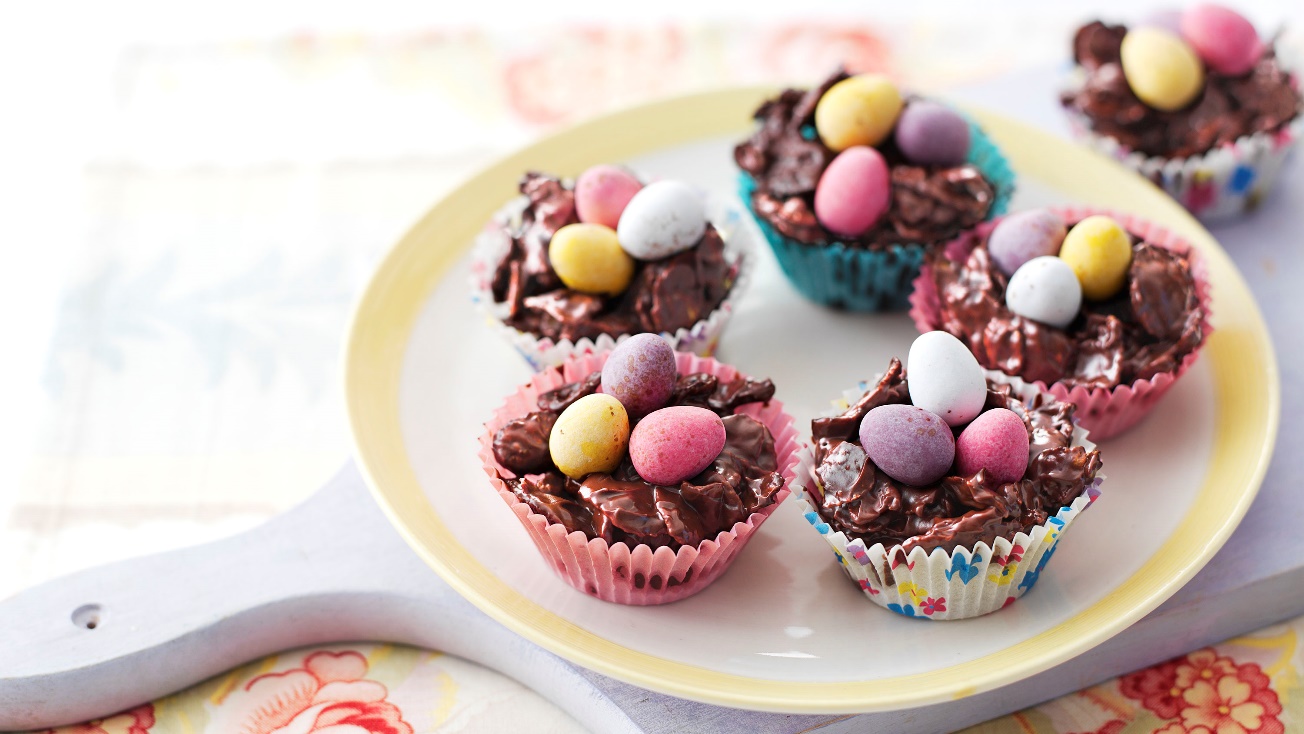 